Министерство образования и науки Российской ФедерацииМуромский институт (филиал)федерального государственного бюджетного образовательного учреждения высшего образования«Владимирский государственный университетимени Александра Григорьевича и Николая Григорьевича Столетовых»(МИ ВлГУ)Отделение среднего профессионального образования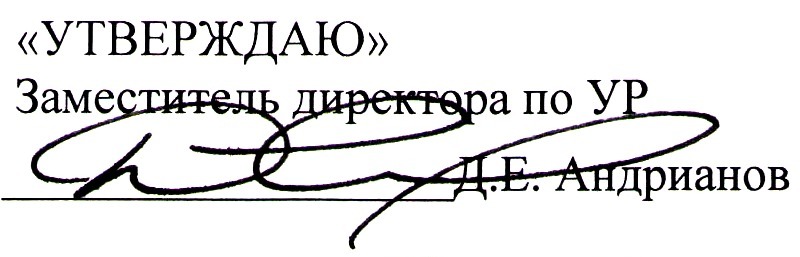 Рабочая программа дисциплиныИнформационные технологиидля специальности 09.02.03 Программирование в компьютерных системахМуром, 2017 г.Рабочая программа учебной дисциплины разработана на основе Федерального государственного образовательного стандарта (далее - ФГОС) по специальности среднего профессионального образования (далее - СПО) 09.02.03 Программирование в компьютерных системах №804 от 28 июля 2014 года.Кафедра-разработчик: систем автоматизированного проектирования.Рабочую программу составил: к.т.н., доцент Быков А.А.Рабочая программа рассмотрена и одобрена на заседании кафедры ПИн.СОДЕРЖАНИЕ1. ПАСПОРТ РАБОЧЕЙ ПРОГРАММЫ УЧЕБНОЙ ДИСЦИПЛИНЫ 	2. СТРУКТУРА И СОДЕРЖАНИЕ УЧЕБНОЙ ДИСЦИПЛИНЫ 	3. УСЛОВИЯ РЕАЛИЗАЦИИ УЧЕБНОЙ ДИСЦИПЛИНЫ 	4. КОНТРОЛЬ И ОЦЕНКА РЕЗУЛЬТАТОВ ОСВОЕНИЯ 	1. ПАСПОРТ РАБОЧЕЙ ПРОГРАММЫ УЧЕБНОЙ ДИСЦИПЛИНЫ Информационные технологии1.1. Область применения рабочей программыРабочая программа учебной дисциплины является частью программы подготовки специалистов среднего звена в соответствии с ФГОС по специальности 09.02.03 Программирование в компьютерных системах.Рабочая программа учебной дисциплины может быть использована в дополнительном профессиональном образовании, для получения дополнительных компетенций, умений и знаний, необходимых для обеспечения конкурентоспособности выпускника на рынке труда и продолжения образования по специальности.1.2. Место учебной дисциплины в структуре программы подготовки специалистов среднего звена:Учебная дисциплина «Информационные технологии» является общепрофессиональной, формирующей базовый уровень знаний для освоения других специальных дисциплин. Настоящему курсу должно предшествовать или проводиться параллельно изучение следующих общепрофессиональных дисциплин: «Архитектура компьютерных систем», «Операционные системы», «Основы программирования»1.3. Цели и задачи учебной дисциплины - требования к результатам освоения учебной дисциплины:Цель дисциплины: помочь студентам специальности «Программирование в компьютерных системах» овладеть основными информационными технологиями, применяемыми для обработки текстовой, числовой и аудио-визуальной информацииВ результате освоения учебной дисциплины обучающийся должен уметь:обрабатывать текстовую и числовую информацию (ОК-2, ОК-3);применять мультимедийные технологии обработки и представления информации (ОК-5, ОК-9).В результате освоения учебной дисциплины обучающийся должен знать:назначение и виды информационных технологий, технологии (ОК-1, ОК-4, ОК-8);сбора, накопления, обработки, передачи и распространения информации (ОК-1, ОК-2, ОК-4, ОК-6, ОК-7);состав, структуру, принципы реализации и функционирования информационных технологий (ОК-1, ОК-4, ОК-9).В результате освоения дисциплины обучающийся должен владеть следующими общими (ОК) и профессиональными (ПК) компетенциями:ОК-1. Понимать сущность и социальную значимость своей будущей профессии, проявлять к ней устойчивый интересОК-2. Организовывать собственную деятельность, выбирать типовые методы и способы выполнения профессиональных задач, оценивать их эффективность и качествоОК-3. Принимать решения в стандартных и нестандартных ситуациях и нести за них ответственностьОК-4. Осуществлять поиск и использование информации, необходимой для эффективного выполнения профессиональных задач, профессионального и личностного развитияОК-5. Использовать информационно-коммуникационные технологии в профессиональной деятельностиОК-6. Работать в коллективе и в команде, эффективно общаться с коллегами, руководством, потребителямиОК-7. Брать на себя ответственность за работу членов команды (подчиненных), за результат выполнения заданийОК-8. Самостоятельно определять задачи профессионального и личностного развития, заниматься самообразованием, осознанно планировать повышение квалификацииОК-9. Ориентироваться в условиях частой смены технологий в профессиональной деятельностиПК 16. Разрабатывать компоненты проектной и технической документации с использованием графических языков спецификацийПК 31. Анализировать проектную и техническую документацию на уровне взаимодействия компонент программного обеспеченияПК 32. Выполнять интеграцию модулей в программную системуПК 34. Осуществлять разработку тестовых наборов и тестовых сценариев1.4. Количество часов на освоение программы учебной дисциплины:Максимальной учебной нагрузки обучающегося 99 часов, в том числе:обязательной аудиторной нагрузки обучающегося 66 часов;самостоятельной нагрузки обучающегося 33 часа.2. СТРУКТУРА И СОДЕРЖАНИЕ УЧЕБНОЙ ДИСЦИПЛИНЫ 2.1. Объем учебной дисциплины и виды учебной работы2.2. Тематический план и содержание учебной дисциплиныДля характеристики уровня освоения учебного материала используются следующие обозначения:ознакомительный (узнавание новых объектов, свойств);репродуктивный (выполнение деятельности по образцу, инструкции или под руководством);продуктивный (планирование и самостоятельное выполнение деятельности, решение проблемных задач).3. УСЛОВИЯ РЕАЛИЗАЦИИ УЧЕБНОЙ ДИСЦИПЛИНЫ 3.1. Требования к минимальному материально – техническому обеспечениюЛаборатория информационно – коммуникационных систем3.2. Информационное обеспечение обученияПеречень рекомендуемых учебных изданий, интернет – ресурсов, дополнительной литературы.Основные источники:Наумова С.Б., Медведев Ю.А. Информационные технологии в образовании: практикум. – Владимир: ВлГУ, 2013. – 48 с. http://e.lib.vlsu.ru:80/handle/123456789/3770Выжигин А.Ю. Информатика и программирование [Электронный ресурс]: учебное пособие/ Выжигин А.Ю.— Электрон. текстовые данные.— М.: Московский гуманитарный университет, 2012.— 294 c.. http://www.iprbookshop.ru/14517Макарова Н., Волков В. Информатика: Учебник для вузов. Стандарт третьего поколения. — Санкт-Петербург: Питер 2011 г.— 576 с. — Электронное издание. — ISBN 978-5-496-00001-7. http://ibooks.ru/reading.php?productid=23133Дополнительные источники:Баранова Е. К. Информационная безопасность и защита информации: учебное пособие. — Москва: ЕАОИ 2012 г.— 311 с. — Электронное издание. — ISBN 978-5-374-00301-7. http://ibooks.ru/reading.php?productid=334454Сырецкий Г. Информатика. Фундаментальный курс. Том II. Информационные технологии и системы. Санкт-Петербург: БХВ-Петербург, 2007 г., 848 с. http://ibooks.ru/reading.php?productid=18484Гураков А.В., Лазичев А.А. Информатика. Введение в Microsoft Office. Томск: ТУСУР, 2012 - 120 с.. http://ibooks.ru/reading.php?productid=28020Интернет-ресурсы:Национальный Открытый Университет "ИНТУИТ" - https://www.intuit.ru/4. КОНТРОЛЬ И ОЦЕНКА РЕЗУЛЬТАТОВ ОСВОЕНИЯ ___________«_______» ______________ _____ г.        (подпись)                               (дата)Протокол № ____от «_______» ______________ _____ г.Заведующий кафедрой ПИн Жизняков А.Л. ___________           (подпись)Вид учебной работыОбъем часов8 семестрМаксимальная учебная нагрузка (всего)99Обязательная аудиторная учебная нагрузка (всего)66В том числе:лекционные занятия30практические занятиялабораторные работы36контрольные работыкурсовая работаСамостоятельная работа обучающегося (всего)33Итоговая аттестация в формеРейтинговая оценкаНаименование разделов и темСодержание учебного материала, лабораторные работы и практические занятия, самостоятельная работа обучающихсяОбъем часов Уровень освоения12348 семестрРаздел 1Инфopмaция  и информационные технологииТема 1.1 Обзор современных информационных технологийСодержание учебного материалаТема 1.1 Обзор современных информационных технологийЛекционные занятия. Обзор современных информационных технологий. Технологии сбора, накопления, обработки, передачи и распространения информации. Правовая охрана информационных ресурсов. 41Тема 1.1 Обзор современных информационных технологийСамостоятельная работа обучающихся. Базовые и основные информационные технологии, инструментальные средства. 43Тема 1.2 Обработка текстовой  информацииСодержание учебного материалаТема 1.2 Обработка текстовой  информацииЛекционные занятия. Обработка текстовой  информации. Внедрение объектов в документы. 41Тема 1.2 Обработка текстовой  информацииЛабораторные работы. Ввод и редактирование текста, определение режимов и масштаба просмотра документа. Применение шаблонов. Создание и редактирование колонтитулов, оглавления и указателя. Форматирование текста. Вставка графических объектов. 123Тема 1.2 Обработка текстовой  информацииСамостоятельная работа обучающихся. MS WORD - Форматирование разделов, создание колонтитулов, закладки, перекрестные ссылки. Создание таблиц, диаграмм. Внедрение объектов. 43Тема 1.3 Технология обработки числовой информацииСодержание учебного материалаТема 1.3 Технология обработки числовой информацииЛекционные занятия. Оформление разбивки рабочего листа, различные параметры форматирования. Ввод и редактирование формул. 41Тема 1.3 Технология обработки числовой информацииЛабораторные работы. Программная и аппаратная настройка устройств отображения информации. 43Тема 1.3 Технология обработки числовой информацииСамостоятельная работа обучающихся. MS EXEL. Основные понятия, способы адресации. Работа с группой рабочих листов. 43Тема 1.4 Системы управления базами данныхСодержание учебного материалаТема 1.4 Системы управления базами данныхЛекционные занятия. Проектирование и создание БД. Создание таблицы, ввод и редактирование данных. Изменение свойств полей, добавление записей. Межтабличные связи. Создание запросов. 61Тема 1.4 Системы управления базами данныхЛабораторные работы. Проектирование и создание БД. Создание таблицы, ввод и редактирование данных. Изменение свойств полей, добавление записей. Межтабличные связи. Создание запросов. Создание форм и отчетов. 83Тема 1.4 Системы управления базами данныхСамостоятельная работа обучающихся. Базы данных. Создание форм и отчетов. 43Раздел 2Технические средства информатизацииТема 2.1 Мультимедийные технологии и устроймства обработки и представления информацииСодержание учебного материалаТема 2.1 Мультимедийные технологии и устроймства обработки и представления информацииЛекционные занятия. Монтаж аудио, видео информации. 21Тема 2.1 Мультимедийные технологии и устроймства обработки и представления информацииЛабораторные работы. Создание презентации по индивидуальному проекту. 43Тема 2.1 Мультимедийные технологии и устроймства обработки и представления информацииСамостоятельная работа обучающихся. Монтаж видео. 43Тема 2.2 Обработка и вывод графической информацииСодержание учебного материалаТема 2.2 Обработка и вывод графической информацииЛекционные занятия. Виды сканеров, видеокамер. Анимация. Графические редакторты. 41Тема 2.2 Обработка и вывод графической информацииСамостоятельная работа обучающихся. Обзор графических редакторов. 63Тема 2.3 Средства автоматизации научно-исследовательских работСодержание учебного материалаТема 2.3 Средства автоматизации научно-исследовательских работЛекционные занятия. MatLab. MathCad. 21Тема 2.3 Средства автоматизации научно-исследовательских работЛабораторные работы. Создание и работа с текстом, формулами в MathCad. Работа с графиками в MathCad. 83Тема 2.3 Средства автоматизации научно-исследовательских работСамостоятельная работа обучающихся. Приемы работы с сиcтемой MathCad. 63Тема 2.4 Коммуникационные технологииСодержание учебного материалаТема 2.4 Коммуникационные технологииЛекционные занятия. Компьютерные сети. Глобальная сеть Internet. Иерархия Internet. 41Тема 2.4 Коммуникационные технологииСамостоятельная работа обучающихся. Понятие и работа с коммуникационными технологиями. 13Всего:99Результаты обучения (освоенные умения, усвоенные знания)Формы и методы контроля и оценки результатов обученияобрабатывать текстовую и числовую информациютестприменять мультимедийные технологии обработки и представления информациитестназначение и виды информационных технологий, технологиитестсбора, накопления, обработки, передачи и распространения информациитестсостав, структуру, принципы реализации и функционирования информационных технологийтест